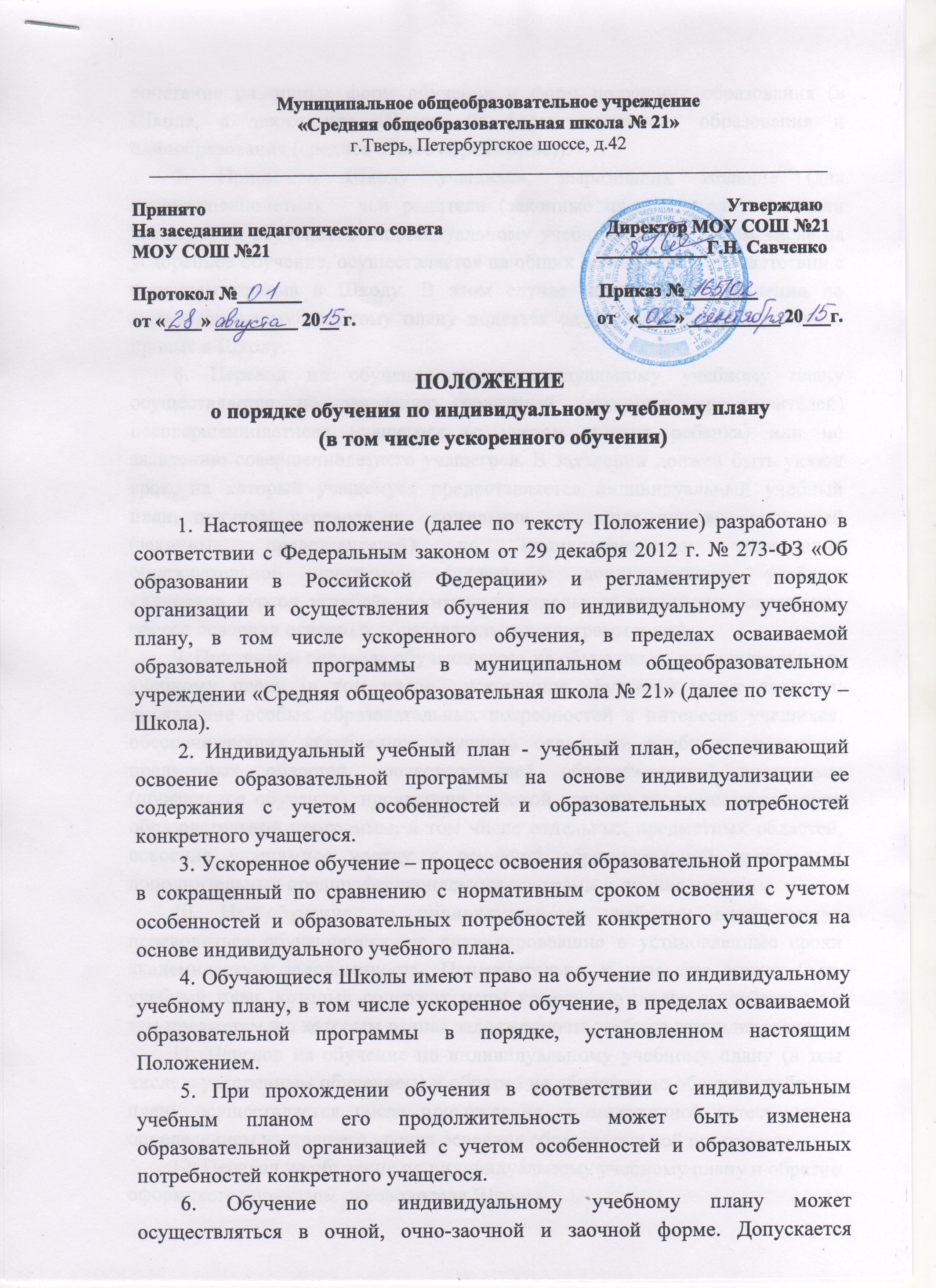 сочетание различных форм обучения и форм получения образования (в Школе, а также вне Школы (в форме семейного образования и самообразования (среднее общее образование)).7. Прием в Школу учащихся, выразивших желание (для несовершеннолетних - чьи родители (законные представители) выразили желание) на обучениепо индивидуальному учебному плану, в том числе на ускоренное обучение, осуществляется на общих основаниях в соответствии с порядком приема в Школу. В этом случае заявление об обучении по индивидуальному учебному плану подается одновременно с заявлением о приеме в Школу.8. Перевод на обучение по индивидуальному учебному плану осуществляется по заявлению родителей (законных представителей) несовершеннолетнего учащегося (с учетом мнения ребенка) или по заявлению совершеннолетнего учащегося. В заявлении должен быть указан срок, на который учащемуся предоставляется индивидуальный учебный план, причины перевода и  пожелания учащегося или его родителей (законных представителей) по индивидуализации содержания образовательной программы (включение дополнительных учебных предметов, курсов, углублённое изучение отдельных дисциплин, сокращение сроков освоения основных образовательных программ и др.).9. Причинами перевода обучающегося на обучение по индивидуальному учебному плану (в том числе  ускоренное обучение) могут являться: проявление особых образовательных потребностей и интересов учащихся, обеспечивающих углубленное изучение отдельных учебных предметов, предметных областей соответствующей образовательной программы (профильное обучение), проявление высокой степени успешности освоения образовательной программы, в том числе отдельных предметных областей, освоение учащимися наряду с основной образовательной программой дополнительных предпрофессиональных программ и прочие причины.10. На обучение по индивидуальному учебному плану могут переводиться обучающиеся, не ликвидировавшие в установленные сроки академическую задолженность. Применительно к ним, это может быть учебный план, который содержит меры компенсирующего воздействия по тем предметам, по которым данная задолженность не была ликвидирована.11. Перевод на обучение по индивидуальному учебному плану (в том числе с ускоренным обучением) и обратно на обучение по общему учебному  плану осуществляется после прохождения промежуточной аттестации с определением настоящего уровня освоения образовательной программы. 12. Перевод на обучение по индивидуальному учебному плану и обратно оформляется приказом руководителя Школы.13. Индивидуальные учебные планы разрабатываются Школой с участием обучающихся и их родителей (законных представителей), в соответствии со спецификой и возможностями Школы, а также с учетом возможностей учащегося  и утверждаются руководителем Школы.14. Обучение по индивидуальному учебному плану может быть организовано в рамках сетевой формы реализации образовательных программ. В реализации образовательных программ с использованием сетевой формы наряду со Школой, также могут участвовать иные организации, обладающие ресурсами, необходимыми для осуществления обучения, проведения практических и лабораторных занятий и осуществления иных видов учебной деятельности, предусмотренных соответствующей образовательной программой.15. Индивидуальный учебный план определяет перечень, трудоемкость, последовательность и распределение по периодам обучения (если индивидуальный учебный план рассчитан на более, чем один год) учебных предметов, курсов, дисциплин (модулей), иных видов учебной деятельности и формы промежуточной аттестации учащихся.16. При формировании индивидуального учебного плана, в том числе с ускоренным сроком обучения, на основе действующей образовательной программы Школы с полным сроком обучения, учитываются особенности и образовательные потребности конкретного обучающегося (группы учащихся), в частности, возможности:выбора факультативных и элективных учебных курсов, дисциплин (модулей) из перечня, предлагаемого Школой;освоения наряду с учебными курсами, дисциплинами (модулями) по осваиваемой образовательной программе любых других учебных курсов, дисциплин (модулей), изучаемых в Школе, а также преподаваемых в других организациях, осуществляющих образовательную деятельность, учебных предметов, курсов, дисциплин (модулей).зачет учебных предметов, курсов, дисциплин (модулей) по осваиваемой образовательной программе, изученных в других организациях, осуществляющих образовательную деятельность.17. При реализации образовательных программ в соответствии с индивидуальным учебным планом могут использоваться различные образовательные технологии, в том числе дистанционные образовательные технологии.18. Сокращение срока получения образования при ускоренном обучении осуществляется в следующих случаях:- по средством зачета полностью или частично отдельных предметов, курсов, дисциплин (модулей), освоенных в других образовательных организациях в установленном порядке;- посредством повышения интенсивности освоения образовательной программы - для лиц, имеющих соответствующие способности и (или) уровень развития. Решение о возможности повышении интенсивности освоения образовательной программы принимается педагогическим советом на основании результатов прохождения учащимися промежуточной аттестациии с учетом мнения педагога-психолога. Для претендента на ускоренное обучение промежуточная аттестация может быть проведена досрочно.19. В качестве программ учебных предметов, курсов, дисциплин (модулей), промежуточной и государственной итоговой аттестации при обучении по индивидуальным учебным планам используются программы, разработанные для основной образовательной программы (в случае ускоренного обучения  - с указанием особенностей их освоения в условиях ускоренного обучения). 20. Обучающиеся по индивидуальному учебному плану, обязаны добросовестно осваивать образовательную программу, выполнять индивидуальный учебный план, в том числе посещать предусмотренные индивидуальным учебным планом учебные занятия, осуществлять самостоятельную подготовку к занятиям, выполнять задания, данные педагогическими работниками в рамках образовательной программы. Родители (законные представители) несовершеннолетних учащихся обязаны обеспечить получение детьми общего образования.21. Прохождение государственной итоговой аттестации (в том числе и допуск к ней) учащихся, осваивающих образовательную программу по индивидуальному учебному плану (в том числе ускоренному обучению) осуществляется в общем порядке.22. Обучающемуся, освоившему образовательную программу соответствующего уровня по индивидуальному учебному плану (в том числе в ускоренные сроки) и успешно прошедшему государственную итоговую аттестацию, выдается аттестат об образовании соответствующего уровня.23. При переводе обучающегося в другую организацию, осуществляющую образовательную деятельность или отчислении до завершения освоения образовательной программы записи о зачтенных учебных предметах, курсах вносятся в соответствующую справку. 